Das 30-Tage-Trainings-Programm - 30-dniowy program treningowy komunikacji i retoryki / Vera F. Birkenbihl; Białystok: Studio Astropsychologii, 2004.Authentisch und erfolgreich: Body-Mind-Coaching für Frauen -  Autentyczna i zwycięska : trening ciała i umysłu dla kobiet / Kay Hoffman, Gabriele Müller; Białystok: Studio Astropsychologii, 2005.Kelten - Celtowie / Sylvia i F. Paul Botheroyd; Bialystok: Studio Astropsychologii, 2005.Was im Leben wirklich zählt: mit Kindern Werte entdecken - Co naprawdę w życiu się liczy : odkrywanie wartości z dziećmi / Susanne Stöcklin-Meier; Białystok: Studio Astropsychologii, 2006.Kaballa - Kabała / Gerhard Wehr; Białystok: Studio Astropsychologii, 2005.Räuchern mit heimischen Kräutern - Kadzidła ze swojskich ziół / Marlis Bader; Białystok: Studio Astropsychologii, 2005.Numerologie, Kabbalah, Tarot und Symbolik - Numerologia, kabała, tarot, symbolika / D. Harald Alke; Bialystok; Studio Astropsychologii, 2004.Mut zu klaren Worten – Wie Frauen sich in Konfliktgesprächen behaupten - Odwaga jasnego stawiania spraw : jak kobiety radzą sobie w sytuacjach konfliktowych / Nele Haasen; Białystok: Studio Astropsychologii, 2005.Polen – Vier Jahreszeiten - Polska - cztery pory roku / Agnieszka i Włodek Bilinscy; Białystok: "Kreator", 2005.Spielregeln im Job durchschauen: Frauen knacken den Männer-Code - Reguły gry w pracy : jak kobiety i mężczyźni mogą je zrozumieć i wykorzystać dla siebie / Isabel Nitzsche; Białystok: Studio Astropsychologii, 2005.Stufen der Pranajama - Stopnie pranajamy : tajemnica oddychania i koncentracji w spełnionym życiu / D. Harald Alke; Białystok: Studio Astropsychologii, 2004.Kunst und Magie mit edlen Kristallen - Sztuka i magia z użyciem kamieni szlachetnych / D. Harald Alke; Białystok: Studio Astropsychologii, 2004.Date: 6th of December 2018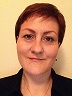  PERSONAL INFORMATION Izabela Slotwinska238 Triq Ix-Xghajra, Serendipity, Apt. No. 4, Haz-Zabbar, 2600 ZBR, Malta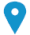     +356 77124516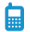 izabela.slotwinska@gmail.com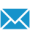 Sex female | Date of birth 26.12.1971 | Nationality PolishJOB APPLIED FORPREFERRED JOBTranslator/Reviser/Post-Editor WORK EXPERIENCE27.02.03-present02.10.17-presentFreelance translator/reviser/post-editor, German-Polish and Polish-GermanSelf employed, part timeProjects for translation agencies and private customers (since Feb. 2003 - present)Sworn translator and interpret at the district court Gorzów Wlkp., Poland – ended 31.07.201116.10.2013- 30.09.2018 sworn translator at the district court BerlinBesedo, Phone Support and iMail departmentBesedo, MaltaPhone Support and iMail department for ClassifiedsSupport provided in German and English Business or sector Classifieds04.07.16-15.08.1701.12.11-03.07.16PayPal Customer Support, Limitations PayPal, Berlin, Germany Limitations department Support provided in Polish, German and English Business or sector FinancesPayPal Customer Support, SSP1 (until March 2012), SSP2 (until February 2013) and Project New Member (until July 2016)arvato services, Berlin, GermanySupport for New MembersSupport provided in Polish, German and EnglishBusiness or sector Finances05.08.11-30.11.11PayPal Customer Support, SSP1Profi Personal Leasing GmbH, Berlin, GermanySupport for settings and paymentsSupport provided in Polish, German and EnglishBusiness or sector Finances01.06.99-30.06.07Quality managerMagnum s. j., Gorzów Wlkp. (Poland)Quality management of the OCR of German patents, translations of German patentsTranslator and interpret (German and Polish) – German partners and customersBusiness or sector Printing and OCR01.06.00-30.09.01ReviserInco GmbH, Gorzów Wlkp. (Poland) Reviser of the OCR of the German patents – part timeBusiness or sector Printing and OCR02.01.98-31.05.99ReviserSpin s. c., Gorzów Wlkp. (Poland)Quality management of the OCR of the German patents, translations of German patentsTranslator and interpret (German and Polish) – German partners and customersBusiness or sector Printing and OCR15.09.97-06.01.98Personal AssistantDeutsch-Polnisches Rechtsberatungsbüro, Gorzów Wlkp. (Poland)Office manager Translator and interpret (German and Polish) – German partners and customersBusiness or sector Law, SolicitorsEDUCATION AND TRAINING2013State exam for translators in Germany2013State’s Examination Authority for Translators - Staatliches Prüfungsamt für Übersetzer Berlin bei der Senatsverwaltung für Bildung, Jugend und Wissenschaft – Germany State’s Examination Authority for Translators - Staatliches Prüfungsamt für Übersetzer Berlin bei der Senatsverwaltung für Bildung, Jugend und Wissenschaft – Germany 2013Specialist field - TechnologySpecialist field - Technology1997-2002Masters in German studies1997-2002University Szczecin, PolandUniversity Szczecin, Poland1997-2002Masters degree and linguistic dissertation - „Funktionsverbgefüge in wissenschaftlichen deutschen Texten, dargestellt an Beispielen deutscher Patentschriften“Masters degree and linguistic dissertation - „Funktionsverbgefüge in wissenschaftlichen deutschen Texten, dargestellt an Beispielen deutscher Patentschriften“1995-1997English language school – no degree 1995-1997Language club pro linguis, Hamburg, GermanyLanguage club pro linguis, Hamburg, Germany1993-1994German exam – Kleines Deutsches Sprachdiplom 1993-1994Goethe Institute, Hamburg - GermanyGoethe Institute, Hamburg - Germany1993-1994German exam – Mittelstufe II 1993-1994Goethe Institute, Hamburg - GermanyGoethe Institute, Hamburg - Germany1992-1993Secretary exam 1992-1993Secretary school, Gorzów Wlkp., PolandSecretary school, Gorzów Wlkp., Poland1990-1992Nutritionist 1990-1992Medicinal college in  Gorzów Wlkp., PolandMedicinal college in  Gorzów Wlkp., Poland1986-1990A-Levels 1986-1990I Secondary school in  Gorzów Wlkp., PolandI Secondary school in  Gorzów Wlkp., PolandPERSONAL SKILLSMother tongue(s)PolishPolishPolishPolishPolishOther language(s)UNDERSTANDING UNDERSTANDING SPEAKING SPEAKING WRITING Other language(s)Listening Reading Spoken interaction   Spoken production GermanC2C2C2C2C2                              State Exam for Translators in Germany, Masters degree (German studies) in Poland.                              State Exam for Translators in Germany, Masters degree (German studies) in Poland.                              State Exam for Translators in Germany, Masters degree (German studies) in Poland.                              State Exam for Translators in Germany, Masters degree (German studies) in Poland.                              State Exam for Translators in Germany, Masters degree (German studies) in Poland.                              State Exam for Translators in Germany, Masters degree (German studies) in Poland.EnglishC2C2C2C2C2Computer skillsMS Office, OCR (Recognita, Fine Reader), Photoshop, AcrossPrivate InterrestsMembershipsEverything SciFi and Fantasy – gaming, books, movies. 
Cycling and bike sports,  culinary arts,  forensic medicine and medicine in general.BDÜ-Member  (2015-2018)PUBLICATIONS (Translations from German to Polish)